     Základní škola a Mateřská škola, Nová 5,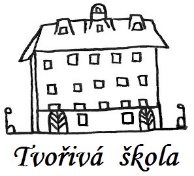 České Budějovice 370 01Objednávka č. 056/2022Objednáváme u Vaší společnosti: MALÍŘSTVÍ, LAKÝRNICTVÍ, NATĚRAČSTVÍ Jaroslav Griga, Dobrovodská 69/31, 370 06 České Budějovice, IČ:632 47 143 práce malířské (výmalba sklepů) v budově ZŠ Nová 5 Č.Budějovice.Předpokládaná cena celkem: 135 108 KčIng.Bc.Vítězslav Ilkoředitel školyV Českých Budějovicích 07.03.2022ZÁKLADNÍ ŠKOLA a MATEŘSKÁ ŠKOLA, NOVÁ 1871/5, ČESKÉ BUDĚJOVICE 370 01				                      www.zsnovacb.cz